Publicado en Madrid el 23/03/2017 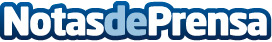 La Bioimpedancia en 10 puntosTras muchos años de investigación, los expertos han desarrollado una técnica que mide de manera fiable la grasa del cuerpo, la masa muscular, el agua y la composición corporal de una persona con las maravillosas aplicaciones que acarrea. Este método recibe el nombre de Bioimpedancia y es utilizado para hacer el cálculo de grasa corporal sobre la base de las propiedades eléctricas de los tejidos biológicos. Desde las Clínicas Mato Ansorena cuentan todo sobre este nuevo procedimiento clínicoDatos de contacto:globlemadrid@globecomunicacion.comNota de prensa publicada en: https://www.notasdeprensa.es/la-bioimpedancia-en-10-puntos_1 Categorias: Medicina Nutrición Medicina alternativa Biología http://www.notasdeprensa.es